KLASA:940-01/16-01/15URBROJ:2113/03-03-16-4Stubičke Toplice, 06.09.2016.Na temelju članka 35. st. 2. Zakona o vlasništvu i drugim stvarnim pravima (Nar. nov. br. 91/96, 68/98, 137/99, 22/00, 73/00, 114/01, 79/06, 141/06, 146/08, 38/09, 153/09, 143/12) i članka 46. st. 2. t. 5. Statuta Općine Stubičke Toplice (Službeni glasnik Krapinsko-zagorske županije br. 16/09 i 9/13), načelnik Općine Stubičke Toplice donosi sljedećuODLUKU O UTVRĐIVANJU PRIJEDLOGA ODLUKEO OTKUPU NEKRETNINE ZA ŠPORTSKO-REKREACIJSKO JEZERO „JARKI“Članak 1.	Za potrebe proširenja Športsko-rekreacijskog jezera „Jarki“, Općina Stubičke Toplice će otkupiti od vlasnika sljedeće nekretnine:dio k.č.br. 758 k.o. Strmec Stubički u površini od  1097 m2 (304,72 čhv).Članak 2.	Određuje se cijena za otkup od 15 eura po čhv, plativo u kunama prema srednjem tečaju Hrvatske narodne banke na dan uplate. Cijena će se isplatiti u roku od 30 dana od izvršenog prijenosa prava vlasništva na Općinu Stubičke Toplice u pojedinačnom zemljišnoknjižnom ispravnom postupku. Pojedinačni zk ispravni postupak će pokrenuti i njegove troškove snosi Općina Stubičke Toplice. Članak 3.	Ovlašćuje se načelnik Općine Stubičke Toplice za potpisivanje predugovora o kupoprodaji nekretnina.	Ova Odluka stupa na snagu danom donošenja.	Stupanjem na snagu ove Odluke prestaje  važiti Odluka o otkupu nekretnine za Športsko-rekreacijsko jezero „Jarki“, KLASA:940-01/16-01/15, URBROJ:2113/03-01-16-2 od 25. srpnja 2016.Članak 4.	Prijedlog Odluke o otkupu nekretnine upućuje se na usvajanje Općinskom vijeću Općine Stubičke Toplice.NačelnikOpćine Stubičke TopliceVladimir BosnarDOSTAVITI:Općinsko vijeće Općine Stubičke TopliceArhiva, ovdje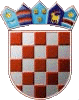 REPUBLIKA HRVATSKAKRAPINSKO-ZAGORSKA ŽUPANIJAOPĆINA STUBIČKE TOPLICENAČELNIK